REFERENCIAS BIBLIOGRAFICAS DE PLATON01BIBLIOGRAFÍA. PLATONObra completaPlatón (2003). Diálogos. Obra completa en 9 volúmenes. Madrid: Editorial Gredos. ISBN 978-84-249-1487-5. Volumen I: Apología. Critón. Eutifrón. Ion. Lisis. Cármides. Hipias menor. Hipias mayor. Laques. Protágoras. ISBN 978-84-249-0081-6. Volumen II: Gorgias. Menéxeno. Eutidemo. Menón. Crátilo. ISBN 978-84-249-0887-4. Volumen III: Fedón. Banquete. Fedro. ISBN 978-84-249-1036-5. Volumen IV: República. ISBN 978-84-249-1027-3. Volumen V: Parménides. Teeteto. Sofista. Político. ISBN 978-84-249-1279-6. Volumen VI: Filebo. Timeo. Critias. ISBN 978-84-249-1475-2. Volumen VII: Dudosos. Apócrifos. Cartas. ISBN 978-84-249-1478-3. Volumen VIII: Leyes (Libros I-VI). ISBN 978-84-249-2240-5. Volumen IX: Leyes (Libros VII-XII). ISBN 978-84-249-2241-2. Platón (2011). Antonio Alegre Gorri. ed. Obra completa. Biblioteca de Grandes Pensadores. Madrid: Editorial Gredos. Volumen I. ISBN 9788424919092. Volumen II. ISBN 9788424919436. Bibliografía analíticaGuthrie, William Keith Chambers. Historia de la Filosofía Griega. Madrid: Editorial Gredos. ISBN 978-84-249-0947-5.  Volumen IV: Platón, el hombre y sus diálogos, primera época. Madrid: Editorial Gredos. 1998. ISBN 978-84-249-1440-0. Volumen V: Platón, segunda época y la Academia. Madrid: Editorial Gredos. 1992. ISBN 978-84-249-1500-1. Enlaces externosWikimedia Commons alberga contenido multimedia sobre Platón.Commons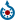 Wikisource contiene obras originales de o sobre Platón.Wikisource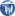 Wikiquote alberga frases célebres de o sobre Platón. Wikiquote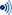 Wikiversidad alberga proyectos de aprendizaje sobre Platón.Wikiversidad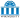 Azcárate, Observaciones sobre el orden de los diálogos de PlatónObras completas de Platón en españolAcademia Sócrates: Biografía de PlatónTeeteto: Estructura y argumentos; por Jesús Muňoz Morcillo; en Convivia LiterariaLibros de Platón en castellanoDesde el Ser de Parménides a lo bello en sí de PlatónPlatón, El Paradigma EstilísticoPhilosophica: Enciclopedia filosófica on line — Voz: PlatónPlatón: Omnia Platonis Opera. Venecia, 1513. Libro digital, en interclassica.um.es (en griego)